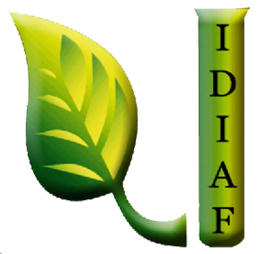 Sorteo de Obras del IDIAFDurante Febrero 2024 no se realizó ningún proceso de compra bajo esta modalidad.